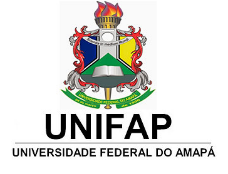 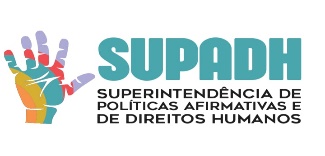 CHAMADA PÚBLICA PARA COMPOSIÇÃO DA COMISSÃO PERMANENTE ED AÇÕES AFIRMATIVAS DA UNIFAP  	A Universidade Federal do Amapá (UNIFAP), inicia um processo importante em sua história institucional, com a criação da inédita Superintendência de Políticas Afirmativas e de Direitos Humanos (SUPADH). A SUPADH é um órgão interno permanente criado para gerir a política institucional de direitos humanos e ações afirmativas da Universidade. Nesta oportunidade, divulgamos chamada pública voltada a servidores docentes e técnicos interessados em compor a Comissão Permanente de Ações Afirmativas (CPAA). A CPAA  espaço consultivo da SUPADH com a função de sugerir e avaliar as ações afirmativas e de direitos humanos capazes de garantir acesso e permanência da população LGBTQIA+, mulheres, população quilombola, negra, indígena, ribeirinha, do campo e extrativista, população com deficiência, migrantes e refugiados na nossa Universidade.      Como forma de tornar o processo de formulação de políticas de direitos humanos amplo e participativo, iniciamos diálogo com distintos setores da sociedade civil organizada, movimentos e coletivos sociais para convidá-los a participar conosco desse processo. Para além disso, mobilizamos a comunidade universitária representada por servidores docentes e técnicos administrativos e estudantes para integrar a Comissão Permanente de Ações Afirmativas (CPAA) por meio de suas representações oficiais (sindicatos e DCE)Com a proposta de tornar a Comissão Permanente de Ações Afirmativas ainda mais representativa, convidamos por meio desta Chamada Pública docentes e técnicos administrativos com comprovada atuação na área de ensino, pesquisa e/ou extensão em políticas universitárias e direitos humanos para integrar a CPAA.Os servidores docentes e técnicos interessados em se inscrever à atividade de representação na Comissão devem enviar formulário preenchido para o email da SUPADH até o dia 5 de abril de 2023. Email para envio - superintendencia.direitoshumanos@unifap.brPrazo – 5 de abril de 2023. Atenciosamente, Profa Dra Nelma Nunes da SilvaSuperintendente de Políticas Afirmativas e Direitos Humanos da Universidade Federal do Amapá
PORTARIA Nº 0348/2023
FICHA DE INSCRIÇÃO Nome completoCategoria:  (   ) docente      (  ) técnico Endereço para acesso ao currículo lattes:____________________________________Email:Fone (contato):Unidade de lotação:Disponibilidade para reunião bimestrais: (  )  Sim    (  ) NãoDisponibilidade para emissão de parecer e estudo técnico: (   ) SIM   (   ) NÃO